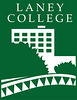 Curriculum Committee MeetingTuesday, March 24, 2020Zoom Meeting, 10:00am-12:00pmPresent: Heather Sisneros*; Pinar Alscher*; Iolani Sodhy-Gereben*; Anne Agard*; Karl Seelbach*; Laura Bollentino*; John Reager*; Vina Cera*; Reginald Constant*; Rudy Besikof*; Laurie Allen-Requa*; Rebecca Bailey*; Elizabeth Maher*;Absent: Cheryl Lew*; Meryl Siegal*; Guests: Louis Quinlen (MACH); Mark Fields (proxy for Rudy); Sydney L. Thomas (COSM); Melissa McElvane  (CONMT); Eleni Gastis (JOURN); Mallory Barkdull (ENGIN); Richard Rothbart (FabLab/CARP); Andrea V. Lee (DANCE); David Ross (MATH); Kimberly Bretz (HLTED; SPFT)AGENDA ITEMSUMMARY OF DISCUSSION and DECISIONSFOLLOW UP ACTION and RESPONSIBLE PARTYI. CALL TO ORDER10:00am Sign in/Roll CallII. APPROVAL OF AGENDA/MINUTES/ADDITION TO AGENDA/ANNOUNCEMENTS10amApproval 3/6/20 minutes;  minutes1st: 2nd: TABLEDAgenda1st: 2nd: III. REVIEW OF PROPOSALS10:07am CISCIS 77A Network Architecture I77A—Deact; nip1st: Vina2nd: KarluniARCH/CONMTARCH 111 Sustainable Design ApplicationsCalifornia Green & Sustainable Building Standards CA 111—cat; changed title, description, added DECA—cat; added DE1st: 2nd: TABLEDDE: 1st: 2nd: TABLEDCOSMCOSM 210 Cosmetology Theory ICOSM 210L Cosmetology Laboratory ICOSM 210LE Cosmetology Laboratory ICOSM 211 Manicuring and Pedicuring ICOSM 215 Facials ICOSM 220L Cosmetology Laboratory ICOSM 220LE Cosmetology Laboratory ICOSM 221 Manicuring and Pedicuring IICOSM 222 Chemical Services/Haircutting II  COSM 224 Haircolor Services/Haircutting IICOSM 225 Facials IICOSM 230 Cosmetology Theory IIICOSM 230L Cosmetology Laboratory IIICOSM 230LE Cosmetology Laboratory IIICOSM 231 Manicuring and Pedicuring IIICOSM 232 Chemical Services/Haircutting IIICOSM 233 Hairstyling Services/Haircutting IIICOSM 234 Haircolor Services/Haircutting IIICOSM 235 Facials IIICOSM 240LE Cosmetology Laboratory IV210—cat; changed description210L—cat; issue with hours (/3 7.5; /4 5.4); changed description, lab hrs210LE—cat; changed description, lab hrs211—cat; added CBE 215—cat; changed description; removed rec prep; added CBE220L— cat; issue with hours (/3 7.5; /4 5.4); changed description, lab hrs220LE— cat; changed description, 221—cat; changed description; adding CBE; missing assignment hours222— cat; adding CBE; missing assignment hours224— cat; adding CBE; missing assignment hours225—cat; changed description; added CBE230— cat; changed description; missing assignment hours; 230L—cat; changed description; lec/lab hours230LE—cat; changed description; weird cross list note; weird “or” in corequisite231—cat; changed description; added CBE232— cat; changed description; added CBE233—cat; changed description; adding CBE; changed top code (meant to?);  234—cat; changed description; added CBE235— cat; changed description; added CBE240LE—nc; 1st: Laurie2nd: Johnuni; with conditional: 1) will meet with Iolani to correct hours for 210L, 220L, 220LE; 2) changed top code 233 to correct one; 3) Missing assignment hours will be added; 4) L and LE will have cross listed statement added; 5) correct textbook to 2016; 6) will meet with Iolani to confirm CBE; 7) CB 26 needs to be filled in; 8) Essay not checked need to give justifications; DANCEDANCE 7 Dance Study AbroadDANCE 60 Ballet IDANCE 61 Ballet II7—cat; changed units (no longer variable); not enough hours for units; removed repeatability; changed top code; grading; changed SAM; listed as modular course? Question of hours; questions of rec prep; question of min duration; question of change in top code; Questions of role of DE in class (work with instruction before, during, and after travel); 60—cat; changed grading; 61— cat; changed grading; Suggestion to have a further discussion on study abroad at future meeting; 1st: Laurie2nd: RebeccaUni; conditional: 1) Faculty will remove modular; 2) Change hours to reflect units (3-6); 3) remove noncourse requirement; 4) need justification in textbooks; DE: 1st: Laurie2nd: RebeccauniENGIN/MACH/WDTECDigital Fabrication Technology—Design and Engineering CADigital Fabrication Technology—Machine Technology CADigital Fabrication Technology—Wood Technology CACA—newCA—newCA—newCovering a need in community; pathway for younger students since no longer machine shop in high schools;  future plans to work with other departments like ART, GRART; Check units for ENGIN POS; 1st: Laurie2nd: VinauniJOURNJOURN 21 NewswritingJOURN 49 Independent Study in Journalism21—cat; removed reqs; added DE; SAM code; suggestion to change text; faculty will send info; click all three in DE49—cat; changed description and grading (district)1st: Laurie2nd: RebeccaUni; DE: 1st: Rebecca2nd: RudyuniMEDIAMEDIA 49 Independent Study in Media49—cat; changed description and grading (district)1st: Vina2nd: LaurauniSPFT/HLTEDSPFT 37A Core and Restore I – FundamentalsSPFT 37B Core and Restore II – BeginningSPFT 37C Core and Restore III – IntermediateSPFT 37D Core and Restore IV – ExperiencedHLTED 1 Exploring Health IssuesHLTED 6 Stress and Healthy Adaptation37A—nc; 37B— nc;37C— nc;37D—nc; 1-- nc; updated DE6—nc; added DE; No proposal? Heather will create one. 1st: Laurie2nd: JohnuniDE: 1st:  John2nd: VinauniMATHMATH 230 Elementary and Intermediate Algebra for Business or STEM majors230—Deact; 1st:  Vina2nd: KarluniVII. ADJOURNMENT11:55pm